STICHTING VRIENDEN VAN DE RUDOLF STEINER KLINIEKJaarverslag 2019AlgemeenKvK-nummer  41149884RSIN                                           816181767                                           Rechtsvorm                              StichtingStatutaire naam                       Stichting Vrienden van de Rudolf Steiner Kliniek               Statutaire zetel                        Den HaagBezoekadres                             Nieuwe Parklaan 58 2597 LD Den HaagTelefoon                                    070-3068306Datum akte van oprichting    20 April 1967Activiteiten                               SBI-code: 94996 – Overige  ANBI     Verzamelen van gelden tbv bewoners                                                     van Rudolf Steiner ZorgBestuurdersNaam                                         van Beek , EGeboortedatum en plaats    08-09-1955 te RoosendaalDatum in functie                     01-01-2019Titel                                           Voorzitter, onbezoldigdBevoegdheid                           Gezamenlijk bevoegd met andere bestuurders, zie statutenNaam                                       Huisman, JGeboortedatum en plaats   01-08 1958 te NaardenDatum in functie                   01-01-2019Titel                                         Penningmeester, onbezoldigdBevoegdheid                         Gezamenlijk bevoegd met andere bestuurders, zie statutenNaam                                      van Schie TCWGeboortedatum en plaats  07-11-1950 HonselersdijkDatum in functie                  01-01-2019Titel                                        Secretaris, onbezoldigdBevoegdheid                        Gezamenlijk bevoegd met andere bestuurders, zie statutenDoelstelling: conform de visie en de missie van de stichting in overleg met het management van Rudolf Steiner Zorg haalbare doelen en activiteiten vaststellen ter ondersteuning van de bewoners en de benodigde gelden daarvoor verwerven door donaties,acties en het aanschrijven van fondsen.Activiteiten in 2019Het nieuwe bestuur is 9 x voltallig bijeen geweest in het verslagjaar. De aanpassing van de statuten o.a. door een nieuwe formulering van de doelstelling is aan de orde geweest. Verder heeft de stichting de schenking van een beeldhouwwerk tbv  RSZ  en muziek voor het lentefeest  bekostigd.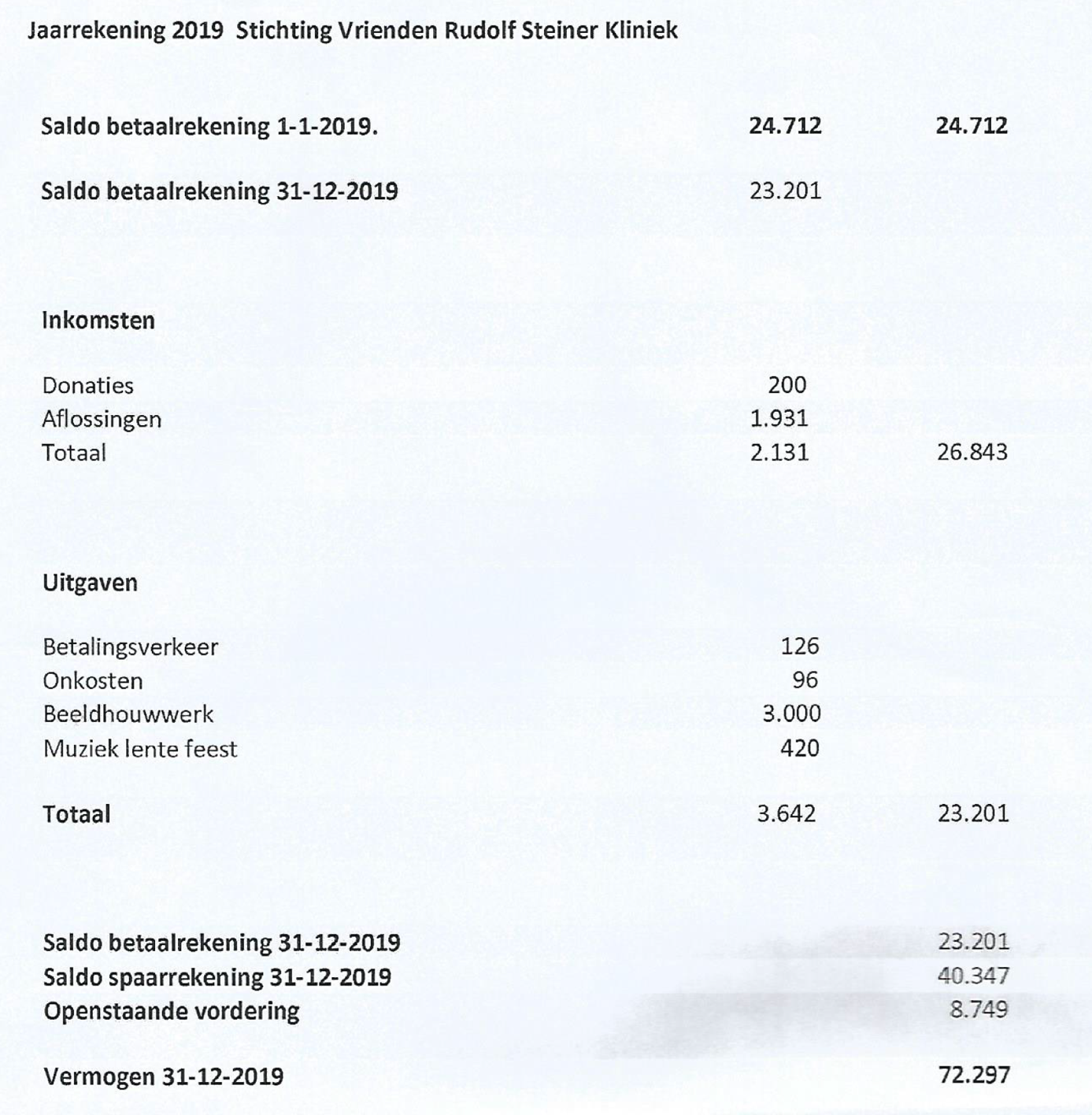 